  PERSONAL BRANDING LAUDYA CYNTHIA BELLA MENGENAI PENJUALAN BANDUNG MAKUTAStudi Kasus Personal Branding Laudya Cynthia Bella Mengenai Penjualan Bandung Makuta di InstagramLAUDYA CYNTHIA BELLA’S PERSONAL BRANDING FOR BANDUNG MAKUTA SELLINGLaudya Cynthia Bella’s Personal Branding For Bandung Makuta Selling On InstagramOleh :AZKA HANIFAH HAMIDAH142050427SKRIPSIUntuk Memperoleh Gelar Sarjana Pada Program Studi Ilmu KomunikasiFakultas Ilmu Sosial Dan Ilmu Politik Universitas Pasundan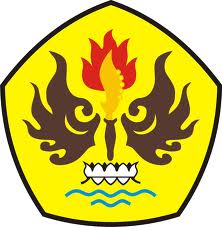 FAKULTAS ILMU SOSIAL DAN ILMU POLITIKUNIVERSITAS PASUNDANBANDUNG2018